Его ро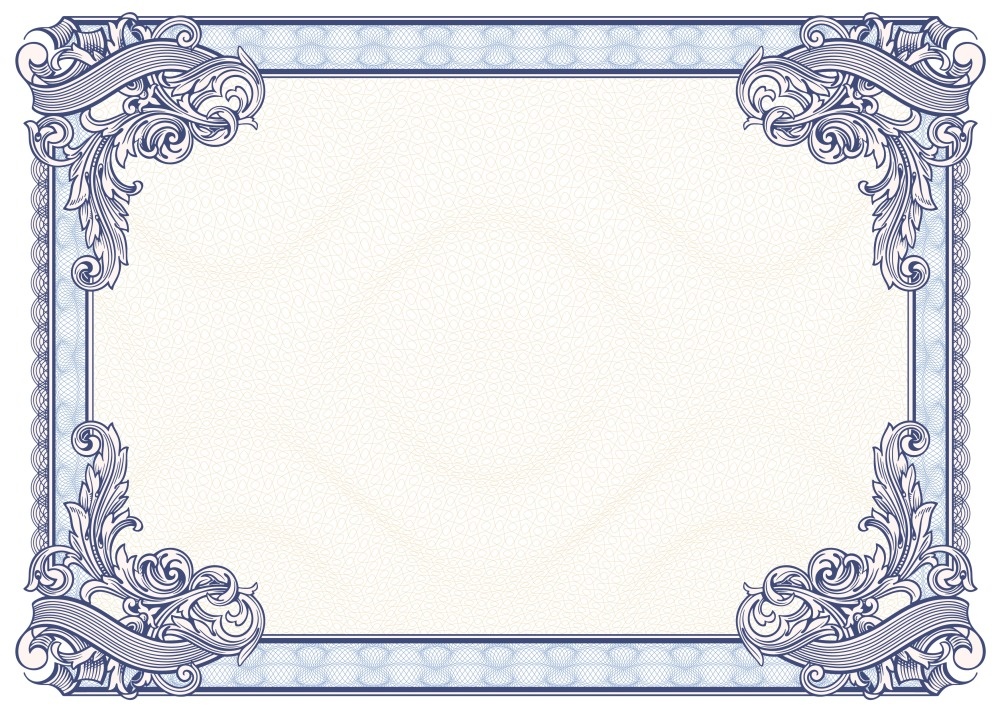 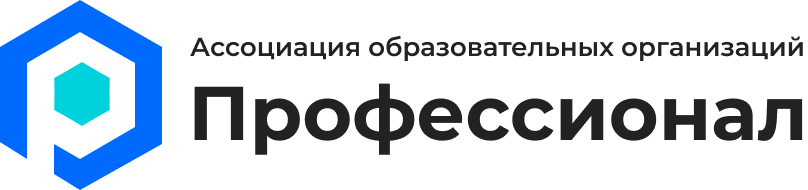 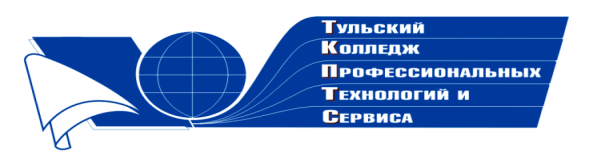 Государственное профессиональноеобразовательное учреждение  Тульской области «Тульский колледж профессиональных технологий и сервиса»ДипломНаграждаетсяИшуткина Валентина Николаевна,занявшая  1 место  в общероссийском заочном конкурсе «Коллекция педагогического мастерства и творчества»  с работой«Сборник задач по геометрии для студентов СПО. Раздел «Призма»» в номинации «Методическое обеспечение дисциплины»     Директор ГПОУ ТО       «ТКПТС»                                     С.С. Курдюмов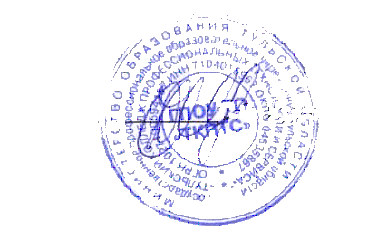 2020 год